Рисование для детей подготовительной к школе группы «В мире насекомых. Бабочка»Тема: «В мире насекомых. Бабочка»Образовательная область: «Познавательное развитие», «Речевое развитие», «Физическое развитие»Словарная работа: Активизировать словарь существительными: лимонница, шоколадница, крапивница, капустница, боярышница, вестники (весны, голова, грудка, брюшко, усики, ножки, крылья, насекомые.Методы и приемы: Чтение стихотворения И. Токмаковой «К нам весна шагает …»; загадывание загадки о бабочке. Рассматривание иллюстраций «бабочки – вестники весны. Игровая ситуация с использованием художественного слова. Показ и объяснение воспитателя приемов изображения бабочки. Пальчиковая игра «Бабочка летает…». Самостоятельная изобразительная деятельность в технике «монотипия».Материалы и оборудование: Демонстрационный материал: иллюстрации весенних бабочек, лист бумаги (А4) голубого цвета. Краски гуашевые, акварельные, кисти (тонкие, толстые, салфетки, емкость для воды, подставки для кисточек – на каждого ребенка. Структура ОД:Ребята, весенняя полянка приглашает нас в гости. Хотите узнать, что интересного нас ждет! Тогда отгадайте загадку:Спал цветок и вдруг проснулсяБольше спать не захотел.Шевельнулся, встрепенулся,Взвился вверх и улетел!Дети: Это бабочка!- Молодцы, быстро угадали!А как назовем одним словом: бабочка – это? Ответ детей: Насекомое.Индивидуальная работа: Почему это насекомое?Ответ ребенка: Потому что есть усики, 6 лапок, невидимые насечки, крылышки.- А в какое время года появляются насекомые? Ответ детей: Весной.- Весна – время, когда просыпаются насекомые. Воздух наполнен жужжанием, стрекотанием и яркими красками. Вот эти краски (обращаем внимание на иллюстрации с изображением бабочек). Бабочки – тоже вестники весны!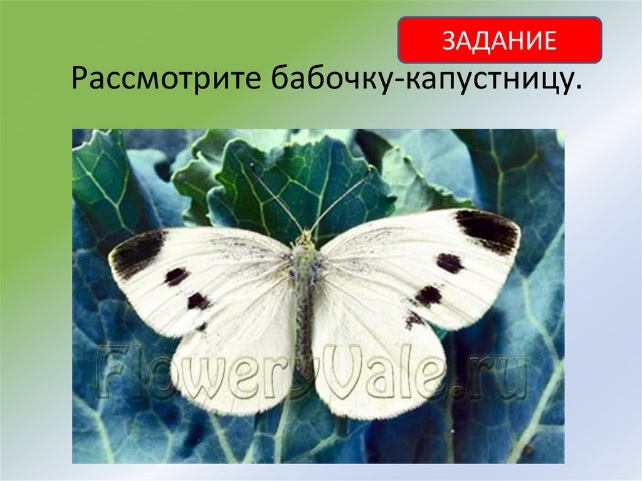 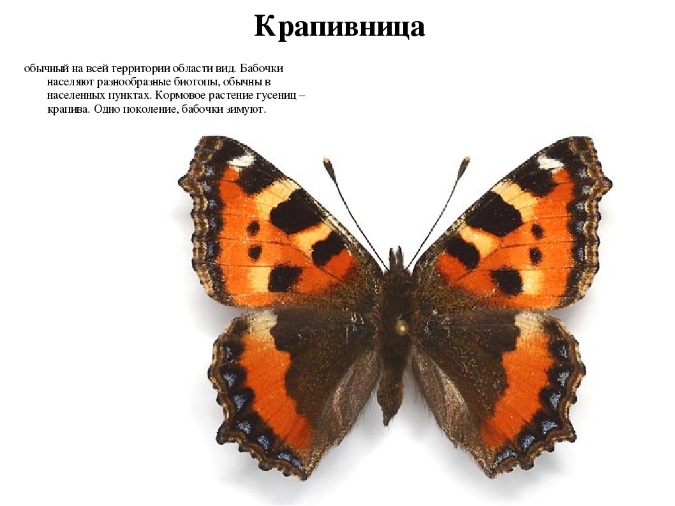 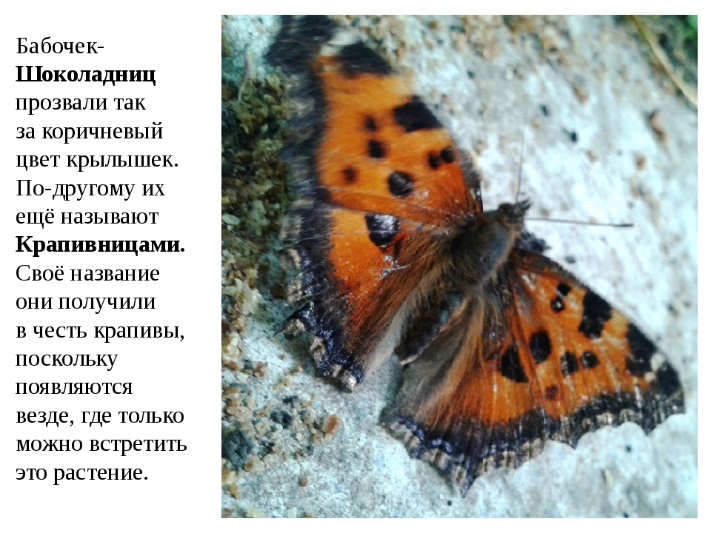 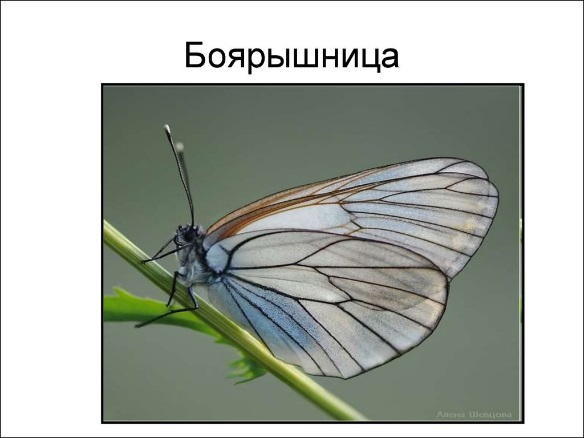 Проводится подвижная игра (физкультминутка) «Бабочки»Мы подпрыгнем столько раз,Сколько бабочек у нас.Руки вверх поднимем столько,Крыльев разных у них сколько.Столько раз присядем разом,Сколько лапок видим сразу.Мы сегодня рисовали,Наши пальчики устали.Активное сгибание и разгибание пальцев.Пусть немного отдохнут,Снова рисовать начнут.Встряхнуть руками перед собой.Дружно локти отведём,Снова рисовать начнём.Энергично отвести локти назад. (2раза)-Бабочка – лимонница, капустница, крапивница, боярышница. Лимонница (крушинница) часто встречается в садах, в светлых лесах, очень любит греться на солнышке. Капустница предпочитает летать в саду, на поляне, на лугу. Крапивница (шоколадница) - Мы нарисуем чудную бабочку, а поможет нам прием «монотипия». А кто помнит, что такое монотипия?Ответ детей: Это-отражение.-Дети, какие предметы нам помогут нарисовать бабочку – красавицу?.Ответ детей: акварельные краски, гуашь, кисти – большие и малые, лист бумаги.-Чтобы нарисовать бабочку, Что мы должны сначала сделать?Ответ детей: сложить лист бумаги пополам, совмещая стороны и углы.- Молодцы! Будем рисовать лишь на одной половине листа, используя пятна – кляксы.- Когда изображение готово, лист сложить пополам и аккуратно прижать ладонью. Раскрыть бумагу и вот наша бабочка готова! Остается нарисовать узоры и части тела, используя малую кисть. Чтобы справиться с заданием нам помогут волшебные слова: Ну-ка, пальцы, не скучать! Начинаем рисовать! Кисти, краски, помогайте! Удивляйте, восхищайте!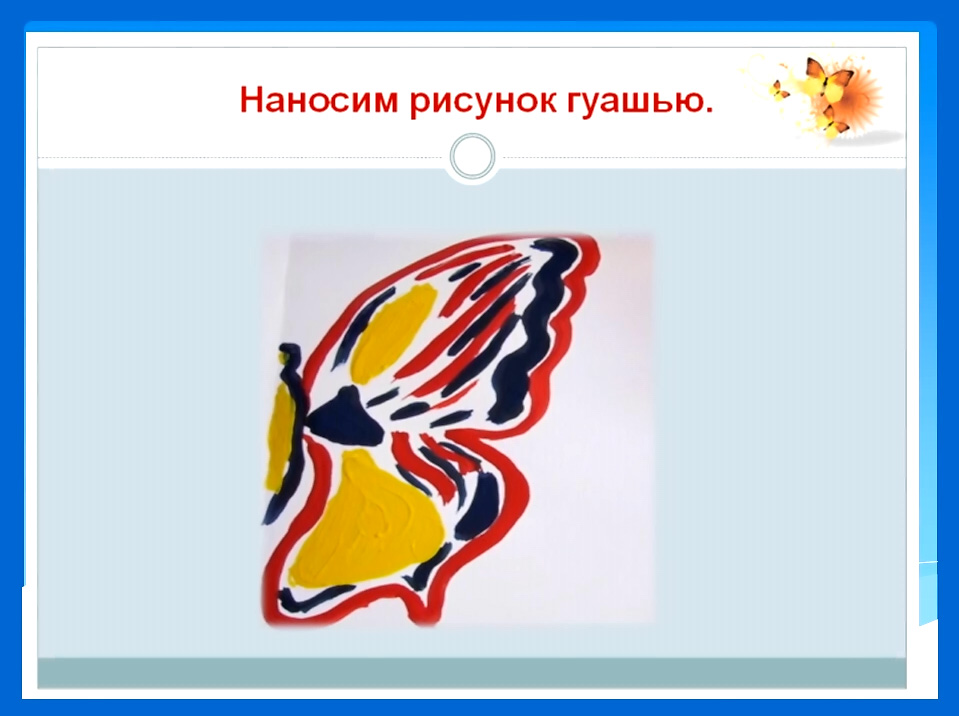 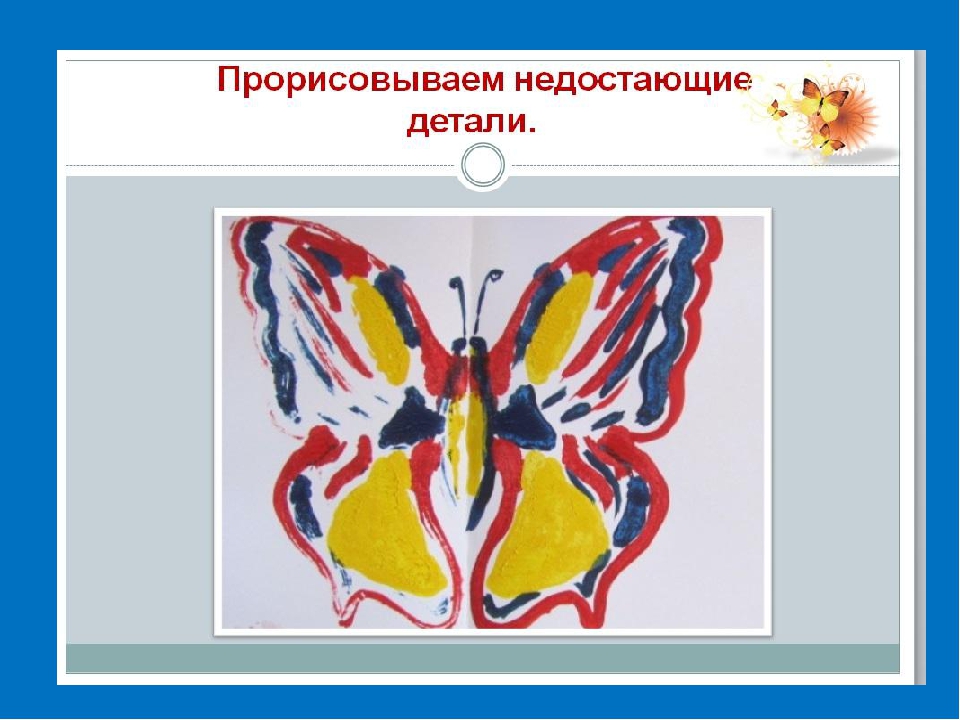 